Приложение 1(к технологической карте урока по теме «Логарифм числа»)Задание № 2.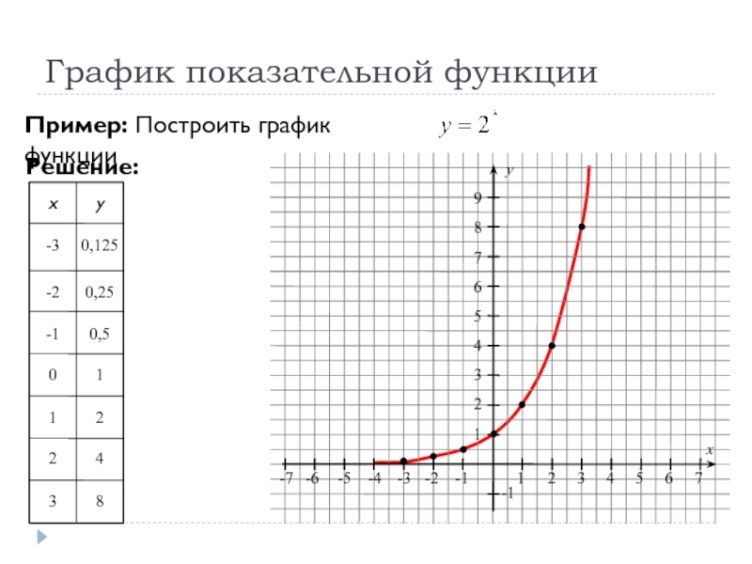 Ответ: Задание №  4.Задание № 5.Задание № 6.Задание № 7.              ;              ;           ;           ;            ;           ;	12345678910ЛогарифмОсновное логарифмичес-кое тождество1)2)3)4)